Nom : De vinci	            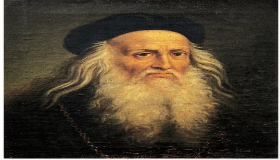 Nom au complet : Léonard de vinciNationalité : italien     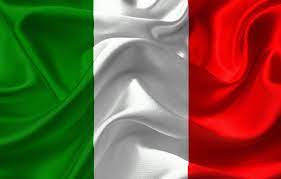 Période :1452 1519Contribution : mathématique                        L’anatomie                        Botanique                        L’optique                        L’hydrolique                        Mécanique                        L’astronomie